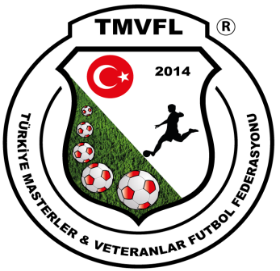 TMVFL  MİLLİ  KARMA TALİMATLARI İLE İLGİLİ BİLGİLENDİRMEKALECİLER  30 YAŞ VE ÜZERİ YAŞTAKİ OYUNCULARDAN OLABİLİR.KONTENJAN STATÜSÜNDEKİ FUTBOLCULAR  1982-1983   DOĞUMLU OYUNCULARDAN OLACAKTIR.KONTENJAN  STATÜSÜNDEKİ FUTBOLCULARIN  AYNI ANDA  4’Ü SAHADA OLABİLİR.TOPLAMDA 6  KONTENJAN STATÜSÜNDEKİ FUTBOLCU ESAME LİSTESİNE YAZILABİLİR.TMVFL   MİLLİ KARMA MAÇLARI 45’ + 45’ = 90  DAKİKADIR.BERABERLİK HALİNDE 15’ER DAKİKALIK UZATMALAR OYNANIR,  SONUÇ DEĞİŞMEZ İSE  PENALTI ATIŞLARI YAPILIR. BU YALNIZ ULUSLARARASI TURNUVALARDA GEÇERLİDİR..TMVFL  MİLLİ KARMA 18 VEYA 22  KİŞİLİK KADROLARDAN OLUŞUR.TMVFL   MİLLİ KARMA MÜSABAKALARINDA OYUNCU DEĞİŞİKLİĞİ  SAYISI 7 DİR.TMVFL MİLLİ  KARMA MÜSABAKALARININ YAPILACAĞI STADLARDA MAÇ  ÖNCESİ,  DEVRE  ARASI VE MAÇ  SONU  KULLANILMAK ÜZERE MUTLAKA  SES  SİSTEMİ  OLMALI. HER İKİ TAKIM FUTBOLCULARI VE TEKNİK HEYETLERİ ANOS EDİLMELİ VE MÜZİK YAYINI YAPILABİLMELİ.YURT İÇİ VE YURT DIŞI   MÜSABAKALARDA  SERAMONİ YAPILMASI VE ULUSAL MARŞLARIN ÇALINMASI ZORUNLUDUR.STADTA ÜLKE  BAYRAKLARININ DA BULUNDURULMASI  ZORUNLUDUR. MÜSABAKA ESNASINDA SAHA İÇİNDE, MİLLİ KARMA TEKNİK HEYETİ HARİCİNDE HİÇ KİMSE  BULUNAMAZ.MÜSABAKA ÖNCESİNDE TAKIMLAR  HAZIRLIKLARINI  ÖNCEDEN YAPMALI, RESİM ÇEKİMİ VE DİĞER ETKİNLİKLER İÇİN MÜSABAKADAN 5 DAKİKA ÖNCE TAKIMLAR SAHADA HAZIR  OLMALIDIRLAR.MAÇLAR UEFA  VEYA TFF HAKEMLERİ TARAFINDAN YÖNETİLİR AYRICA MÜSABAKADA SAHA KOMİSERİ DE  GÖREV YAPAR. MÜSABAKALARDA UEFA  VE TFF OYUN KURALLARI GEÇERLİDİR.FUTBOLCULAR İSTENİLDİĞİ TAKTİRDE  KİMLİKLERİNİ/PASAPORTLARINI İBRAZ ETMEK ZORUNDADIR.